Муниципальное бюджетное общеобразовательное учреждение«Тинская средняя школа №2»КОНТРОЛЬНО-ИЗМЕРИТЕЛЬНЫЕ МАТЕРИАЛЫтекущей аттестации по учебному предмету_________________________Обществознание , 11 класс________________________________ По теме «Экономическая сфера»(наименование учебного предмета)Среднее общее образование__ (уровень образования)Учителем истории и обществознания Митенковой А.А.___________________________________________________________________________ (кем составлены контрольно-измерительные материалы)2020гКОДИФИКАТОР и СПЕЦИФИКАЦИЯконтрольно-измерительных материалов для проведения теста по обществознанию «Человек и экономика», 11 класс Назначение: контрольно-измерительные материалы представляют собой форму объективной оценки качества подготовки обучающихся 11 класса по обществознанию с использованием заданий стандартизированной формы, сходной по своей структуре с КИМами ЕГЭ по обществознанию. Подходы к отбору содержания: контрольно-измерительные материалы охватывают содержание курса обществознания по разделу «Человек и экономика»  и включают элементы проверки знаний фактического материала, проверки аналитических и информационно-коммуникационных умений обучающихся 11 класса, проверки умений: систематизировать обществоведческие факты, устанавливать причинно-следственные, структурные и иные связи, умения использовать источники информации  разных типов (текст, таблица, графика) для решения познавательных задач, аргументировать собственную позицию с привлечением обществоведческих знаний.Структура КИМ: вариант теста состоит из двух частей и включает в себя 17 заданий: 8 заданий с кратким ответом и 9 с развёрнутым ответом, выявляющим и оценивающим освоение обучающимся комплексных умений. Работа построена на основе требований федерального компонента государственного стандарта основного общего образования по обществознанию и охватывает базовые положения экономики. Распределение заданий КИМ по уровню сложности: в контрольную работу включены задания базового, повышенного и высокого уровней сложности. Работа состоит из трех частей и включает в себя 17 заданий, различающихся формой и уровнем сложности.Часть 1 содержит 8 заданий с кратким ответом.В контрольной работе предложены следующие разновидности заданий с кратким ответом:– задания на выбор и запись нескольких правильных ответов из предложенного перечня ответов;– задание на выявление структурных элементов понятий с помощью таблиц;– задание на установление соответствия позиций, представленных в двух множествах;– задание на определение терминов и понятий, соответствующих предлагаемому контексту.Ответ на задания части 1 дается соответствующей записью в виде слова (словосочетания) или последовательности цифр, записанных без пробелов и разделительных символов.Часть 2 содержит 4 задания с развернутым ответом. В этих заданиях ответ формулируется и записывается учащимся самостоятельно в развернутой форме. Задания высокого уровня сложности нацелены на выявление учеников, имеющих наиболее высокий уровень обществоведческой подготовки.Часть 3 содержит 5 заданий с развернутым ответом. Из них два задания базового уровня сложности и три задания высокого уровня сложности. В этих заданиях ответ так же формулируется и записывается учащимся самостоятельно в развернутой форме. Часть 3 предлагается для учащихся изучающих обществознание дополнительно на профильном уровне. Коды контролируемого элемента содержания, проверяемого заданиями контрольной работы - Коды проверяемых умений и видов деятельности, уровень сложности, примерное время выполнения заданий соответствуют спецификации и кодификатору КИМ ЕГЭ по обществознанию, опубликованным на сайте www.fipi.ru* дополнительные задания для обучающихся на профильном уровнеОбщее время выполнения контрольной работы для обучающихся на базовом уровне:  40 минут. Общее время выполнения контрольной работы для обучающихся на профильном уровне:  80 минут. Система оценивания отдельных заданий и работы в целом За верное выполнение каждого из заданий с выбором ответа (1–1) выставляется 1 балл. Задание с кратким ответом (4-8) считается выполненным верно, если верно указаны цифра, последовательность цифр, слово (словосочетание), правильно обозначены объекты на контурной карте и оценивается в 2 балла. Так же оцениваются и задания по анализу источника (№ 12, 13)Задания с развернутым ответом (№ 14-16) оцениваются 3 баллами в зависимости от полноты и правильности ответа в соответствии с критериями оценивания. Тест Экономическая сфера", Вариант 11. Запишите слово, пропущенное в таблице. ГОСУДАРСТВЕННОЕ РЕГУЛИРОВАНИЕ РЫНОЧНОЙ ЭКОНОМИКИ 2. Найдите понятие, которое является обобщающим для всех остальных понятий представленного ниже ряда. Запишите это слово (словосочетание).несовершенство рынка;  невозможность производства общественных благ; компенсация внешних эффектов; монополизация рынков; неравенство доходов3.  Ниже приведен перечень терминов. Все они, за исключением трех, характеризуют виды финансовых институтов. Найдите два термина, «выпадающих» из общего ряда, и запишите в ответ цифры, под которыми они указаны.1) инвестиционный фонд	4) страховая компания2) коммерческий банк		5) фондовая биржа3) артель			6) некоммерческая организация4. Найдите в приведенном ниже списке те категории населения, которые включаются в численность рабочей силы. Запишите цифры, под которыми они указаны.1) домохозяйки2) частично занятые на производстве3) не имеющие работы, но активно ее ищущие4) отбывающие срок заключения в тюрьмах5) работающие по гибкому графику5. Как известно, при подсчете ВВП по методу расходов учитываются расходы потребителей, расходы фирм (инвестиции) и расходы государства, а также чистый экспорт (разность между экспортом и импортом). Установите соответствие между видами расходов и приведенными ниже ситуациями: к каждой позиции, данной в первом столбце, подберите соответствующую позицию из второго столбца.СИТУАЦИЯ 					    ВИДЫ РАСХОДОВА) Семья получает пособие на рождение ребенка	   1) расходы потребителейБ) Жильцы платят коммунальные платежи	   2) инвестицииВ) Муниципалитет строит новый стадион	   3) расходы государстваГ) Семья покупает бытовую технику		   4) не учитывается при подсчете ВВПД) Завод покупает новые станки6. Администрация завода решила оптимизировать фонд оплаты труда на предприятии. Какие варианты оптимизации фонда заработной платы могут быть использованы администрацией предприятия?1) перевод части работников на сдельную систему оплаты труда2) отмена ежегодных оплачиваемых отпусков3) отмена премиальных выплат руководящим сотрудникам4) прекращение перечисление средств в Пенсионный Фонд5) установление по соглашению с работниками режима неполного рабочего времени6) введение штрафов за дисциплинарные проступки.7. На графике изображено изменение предложения роликовых коньков на потребительском рынке. Что из приведённого ниже могло вызвать сдвиг кривой предложения из положения S1 в положение S2? (На графике по вертикали — цена товара, по горизонтали — количество товара.) 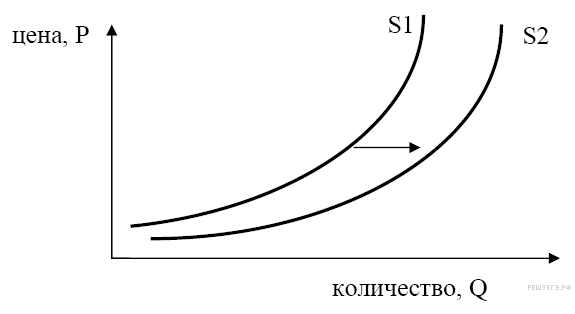 1) сокращение количества фирм, производящих роликовые коньки2) внедрение новых технологий производства роликовых коньков3) рост цен на комплектующие изделия для роликовых коньков4) рост тарифов на электроэнергию5) снижение налогов на комплектующие изделия для роликовых коньков8. Прочитайте приведенный ниже текст, в котором пропущен ряд слов. Выберите из предлагаемого списка слова, которые необходимо вставить на место пропусков. «Основная проблема для экономики — это согласование безграничных и постоянно растущих потребностей людей с ограниченными ___________ (А) для их удовлетворения.Что такое потребности? Это понятие весьма многозначно и исторически изменчиво. Это _____ (Б) того, без чего нельзя поддерживать не только жизнь человека, но и его развитие как личности и как члена общества. Человек своей хозяйственной деятельностью научился удовлетворять свои разнообразные потребности, производя товары и услуги, т. е. экономические блага. При этом количество и качество этих благ непрерывно растет и меняется под влиянием технического ______ (В), расширения кругозора людей, моды, рекламы и т. д. Таким образом, потребности все время растут. А для того, чтобы их удовлетворить, нужны _______ (Г). Те из них, которые удается вовлечь в производство экономических благ, называются факторами производства. Постепенно наука расширяла свои представления о факторах, необходимых для производства благ. Сначала считалось, что главный ресурс, главный фактор — это _______ (Д), что только сельское хозяйство может произвести необходимые блага. Позднее, в качестве непременного фактора признали ______ (Е) в любой сфере материального производства, а не только в сельском хозяйстве. С именем К. Маркса связано признание _________ (Ж) как важнейшего фактора экономического развития.»Список терминов:1) капитал	2) производство	  3) возможности   4) ресурсы	5) прогресс	6) нехватка	7) информация	  8) земля	   9) труд9. Какой смысл обществоведы вкладывают в понятие «экономический цикл»? Привлекая знания обществоведческого курса, составьте два предложения: одно предложение, содержащее информацию о фазах экономического цикла, и одно предложение, раскрывающее связь экономического цикла и рыночного механизма.10. Назовите и проиллюстрируйте примерами любые три неценовых фактора формирования спроса.11. Государство Z переживает экономический подъём. Промышленность в своём развитии опережает сельское хозяйство. Законом установлено господство государственной собственности. Какая экономическая система существует в государстве Z? По какому признаку Вы это установили? Назовите любые два иных признака этой экономической системы.Прочитайте текст и выполните задания.Инфляция и ее видыПод инфляцией понимается дисбаланс спроса и предложения (нарушение общего равновесия), проявляющийся в общем росте цен. Но это не означает, что в период инфляции растут все цены. Цены на одни товары могут расти, на другие могут оставаться стабильными; цены на одни товары могут расти быстрее, чем на другие, В основе этих пропорций лежит разное соотношение между спросом и предложением и различная эластичность. Инфляцию можно определить как «непрерывный общий рост цен». И в этом случае ключевыми словами будут «непрерывный», т. е. рост цен, происходящий постоянно, и «общий», т. е. повышение цен охватывает все рынки. А что происходит с деньгами? Они обесцениваются, падает их покупательная способность. Однако не всякое повышение цен служит показателем инфляции... С точки зрения проявления различают открытую и подавленную инфляцию. Первая характерна для стран с рыночной экономикой, где взаимодействие спроса и предложения способствует открытому неограниченному росту цен. Вторая — это скрытая инфляция, присущая экономике с командно-административным контролем за ценами и доходами... С точки зрения темпов роста цен выделяют три вида инфляции:— умеренная, когда цены растут менее, чем на 10% в год, стоимость денег сохраняется. На Западе ее рассматривают как момент нормального развития экономики, который не вызывает особого беспокойства;— галопирующая инфляция — рост цен измеряется двузначными и более цифрами в год. Считается, что она опасна для народного хозяйства и требует антиифляционных мер;— гиперинфляция — цены растут астрономическими темпами. Вести успешный бизнес в условиях гиперинфляции почти невозможно. Речь может идти только о стратегии выживания.В Д. Камаев12. Какие два определения инфляции приводит автор?13. Приведите два критерия, лежащие в основе выделения различных видов инфляции.14. В тексте отмечается, что не всякое повышение цен служит показателем инфляции. Опираясь на обществоведческие знания, приведите два фактора, которые могут привести к росту цен. Проиллюстрируйте один из них примером.15. Автор подчеркивает, что в условиях гиперинфляции вести успешный бизнес невозможно. Используя знания обществоведческого курса, приведите три аргумента в обоснование этого вывода.16. Вам поручено подготовить развёрнутый ответ по теме «Деятельность фирмы в условиях конкуренции». Составьте план, в соответствии с которым Вы будете освещать эту тему. План должен содержать не менее трёх пунктов, из которых два или более детализированы в подпунктах.Тест "Экономическая сфера", Вариант 21. Запишите слово, пропущенное в таблице. Экономический рост 2. Найдите понятие, которое является обобщающим для всех остальных понятий представленного ниже ряда. Запишите это слово (словосочетание).совершенная конкуренция;   совокупный спрос;    рыночная экономика; 	равновесная цена;     экономическая свобода.3.  Ниже приведен перечень терминов. Все они, за исключением трех, характеризуют понятие «безработица». Найдите два термина, «выпадающих» из общего ряда, и запишите в ответ цифры, под которыми они указаны.1) рынок труда		3) фондовая биржа		5) пособие2) занятость 		4) трудовые ресурсы		6) коммерческий банк4. Найдите в приведённом ниже списке функции центрального банка и запишите цифры, под которыми они указаны.1) эмиссия денег		2) кредитование населения и фирм3) лицензирование коммерческих банков4) увеличение размера налогов5) контроль над объёмом денежной массы5. Установите соответствие между формами коммерческих предприятий и их признаками: к каждой позиции, данной в первом столбце, подберите соответствующую позицию из второго столбца.ПРИЗНАКИ						ФОРМЫ ПРЕДПРИЯТИЙA) получают доходы в виде дивидендов			1) полное товариществоБ) отвечают за долги своим имуществом			2) унитарное предприятиеB) не имеют права собственности на закрепленное	3) акционерное обществоза ними имущество					4) общество с ограниченной Г) несут риски в пределах стоимости своих вкладов	ответственностьюД) имущество предприятия неделимо					6. Решив заняться предпринимательской деятельностью, Сидоров выбрал в качестве организационно-правовой формы статус индивидуального предпринимателя. Что из приведённого в списке относится к преимуществам данного статуса? 1) упрощённый порядок ведения бухгалтерского учёта2) льготная система налогообложения3) полная имущественная ответственность по обязательствам4) отсутствие компаньонов по бизнесу5) свободное использование выручки6) обязательная государственная регистрация7. На рисунке отражена ситуация на рынке строительных материалов: линия спроса D переместилась. На рисунке (Р - цена товара, Q - величина спросы товара)Изменение спроса может быть вызвано прежде всего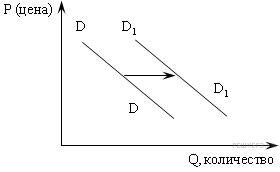 1) ростом числа производителей строительных материалов2) введением нового налога на производителей3) совершенствованием технологии4) ожиданием повышения цен на строительные материалы5) с ростом доходов населения9. Прочитайте текст, в котором пропущен ряд слов (словосочетаний). Выберите из предлагаемого списка слова (словосочетания), которые необходимо вставить на место пропусков.«Безработица представляет собой ___________ (А) явление, которое наступает в случае превышения ___________ (Б) трудовых услуг над спросом и проявляется в том, что часть трудоспособных граждан не занята в производстве товаров и услуг. На характер современной безработицы существенное влияние оказывают уровень ___________ (В), освоение новых территорий, появление новых видов деятельности, усиление внешнеэкономической конкуренции.___________ (Г) не означает абсолютного отсутствия безработицы. Ей соответствует ___________ (Д) безработицы, который связан с поиском наиболее подходящих рабочих мест, обучением новым специальностям, _______ (Е) изменениями спроса и др. Естественная безработица не является постоянной величиной. Она зависит от уровня развития экономики страны: Государство должно следить, чтобы фактический уровень безработицы не превышал естественный». Список терминов:1) сезонный		         4) научно-технический прогресс  7) естественный уровень2) социально-экономический  5) спрос			          8) полная занятость3) общество		         6) предложение		          9) производственный9.  Какой смысл вкладывают экономисты в понятие «величина спроса»? Привлекая знания обществоведческого курса, составьте два предложения: одно предложение, содержащее информацию о ценовых факторах, влияющих на величину спроса, и одно предложение о причинах изменения величины спроса на товар.10. Покажите, как в смешанной экономике государство преодолевает несовершенства рынка. Назовите любые три проявления несовершенств рынка и укажите, как государство может преодолеть каждое из них.11. В стране Z для развития экономики была снижена ставка рефинансирования центрального банка. Назовите любые три последствия данного решения для финансовой сферы страны Z.Прочитайте текст и выполните заданияПри анализе решений, принимаемых относительно структуры капитала, очень важно различать внутренние и внешние источники финансирования. Внутреннее финансирование развития фирмы обеспечивается за счѐт еѐ доходов. Оно включает такие источники, как нераспределѐнная прибыль, начисленная, но не выплаченная заработная плата. Если фирма инвестирует полученную прибыль в строительство нового здания или покупку оборудования, то это пример внутреннего финансирования. К внешнему финансированию менеджеры корпорации обращаются тогда, когда они привлекают средства кредиторов или акционеров. Если корпорация финансирует приобретение нового оборудования или строительство предприятия за счѐт средств от выпуска облигаций или акций, то это пример внешнего финансирования. Специфика внутреннего и внешнего финансирования деятельности компании сказывается и на особенностях принимаемых финансовых решений. Для акционерной компании, занимающей устойчивую позицию в своѐм бизнесе и не намеревающейся существенно еѐ расширять с привлечением значительных средств, решения по финансовым вопросам принимаются, что называется, в рабочем порядке и почти автоматически. В этом случае финансовая политика заключается в проведении прежде всего вполне определѐнной дивидендной политики, устанавливающей, например, регулярность выплат акционерам в виде дивидендов одной трети (или иной части) прибыли. Кроме того, финансовая политика затрагивает поддержание кредитной линии банка, т.е. обеспечение сложившихся стабильных потребностей корпорации в кредитных ресурсах. От менеджеров обычно требуется меньше времени и усилий для принятия такого рода решений по внутреннему финансированию, чем в случае внешнего финансирования; они не требуют и столь тщательного рассмотрения. Если корпорация привлекает из внешних источников средства, которые могут понадобиться для масштабного расширения еѐ бизнеса, управленческие решения оказываются более сложными и требуют, соответственно, больших затрат времени. Внешние инвесторы обычно хотят видеть детальные планы использования своих средств, а также хотят убедиться, что инвестиционные проекты компаний обеспечат денежные поступления, достаточные для покрытия расходов и получения прибыли. Они тщательно изучают планы корпорации и относятся к перспективам успеха более скептически, чем еѐ менеджеры. Таким образом, использование внешнего финансирования ставит компанию в тесную зависимость от рынка капиталов, выход на который связан с более высокими требованиями к инвестиционным планам корпорации, чем использование источников внутреннего финансирования. (По З. Боди, Р. Мертону)12. Какие источники внутреннего и внешнего финансирования бизнеса указаны в тексте?13. Какие два направления финансовой политики акционерной компании, не планирующей существенного расширения производства, названы в тексте? Какое существенное отличие использования внешнего финансирования от использования внутреннего финансирования рассмотрено авторами? 14. Предположите, почему внешние инвесторы более скептически относятся к перспективам успеха фирмы, чем еѐ менеджеры. Какие организации могут выступать в качестве внешних инвесторов (используя обществоведческие знания, укажите любые три типа таких организации)? 15. Почему масштабное расширение бизнеса компании не всегда экономически целесообразно? Используя текст, обществоведческие знания и факты общественной жизни, приведите три объяснения. 16. Вам поручено подготовить развёрнутый ответ по теме «Деньги и проблемы денежного обращения». Составьте план, в соответствии с которым Вы будете освещать эту тему. План должен содержать не менее трёх пунктов, из которых два или более детализированы в подпунктах.	КЛЮЧ к контрольной работе "Экономическая сфера"*формулировки ответа могут быть в иных, близких по содержанию предложениях; могут быть приведены иные примеры, не противоречащие заданию.СОГЛАСОВАНОЗаместитель директора по УВР __________А.А. МитенковаУТВЕРЖДАЮИ О директора МБОУ «Тинская СШ №2»_____________О.А. Воронина«____»_____________ 20__г.  Уровень сложности заданийКоличество заданийМаксимальный баллБазовый68Повышенный48Высокий618№Проверяемые умения, виды деятельностиКоды требования к уровню подготовкиУровень сложностиМаксимальный балл за выполнение заданияПримерное время выполнения1Анализ схем и таблиц1.4 – 1.8Б122Выбор обобщающего понятия1.4 – 1.8Б123Соотнесение видовых понятий с родовыми1.4 – 1.8Б124Выбор позиций из списка (характеристика с научных позиций основных социальных объектов (факты, явления, процессы, институты), их место и значение в жизни общества как целостной системы)2.1П235Классификация путем установления соответствия (анализ актуальной информации о социальных объектах, выявляя их общие черты и различия; определение соответствия между существенными чертами и признаками изученных социальных явлений и обществоведческими терминами и понятиями)2.2П236Выбор позиций из списка (применение социально-экономических знаний в процессе решения познавательных задач по актуальным социальным проблемам)2.9П237Анализ графической информации2.5Б128Определение терминов и понятий, соответствующих контексту (систематизация, анализ и обобщение неупорядоченной социальной информации)2.5П249Определение признаков, явлений и понятий по контексту (умение самостоятельно раскрывать смысл ключевых обществоведческих понятий и применять их в заданном контексте)2.1В3510Раскрытие теоретических положений на примерах (умение конкретизировать примерами изученные теоретические положения и понятия общественных наук, формирующих обществоведческий курс).2.4В3511Задание на задачу (анализ представленной информации, в том числе статистической и графической; объяснение связи социальных объектов, процессов; формулирования и аргументации самостоятельных оценочных, прогностических и иных суждений, объяснений, выводов; умение применять обществоведческие знания в процессе решения познавательных задач по актуальным социальным проблемам).2.9В3512На анализ источника (выявление умения находить, осознанно воспринимать и точно воспроизводить информацию, содержащуюся в тексте в явном виде)2.5Б2513*На анализ источника (выявление умения находить, осознанно воспринимать и точно воспроизводить информацию, содержащуюся в тексте в заданном контексте)2.5Б2514*На анализ источника - характеристика (или объяснение, или конкретизацию) текста или его отдельных положений на основе изученного курса, с опорой на контекстные обществоведческие знания2.3В3515*На анализ источника – использование информации текста в другой познавательной ситуации, самостоятельное формулирование и аргументацию оценочных, прогностических и иных суждений, связанных с проблематикой текста2.3В3516*Составление сложного плана по заданной теме (умения: систематизировать и обобщать социальную информацию; устанавливать и отражать в структуре плана структурные, функциональные, иерархические и иные связи социальных объектов, явлений, процессов.).2.8В38Перевод баллов в отметки по пятибалльной шкале. «2» «3» «4» «5» Всего – 30 баллов 0–14 15-23 23-29 30-34НАПРАВЛЕНИЯПОЛИТИКИХАРАКТЕРИСТИКА НАПРАВЛЕНИЙФискальнаяРегулирование государственного бюджета...Контроль за денежной массойТИПЫСУЩНОСТЬЭкстенсивныйДостигается за счёт количественного увеличения ресурсов…Определяется совершенствованием и повышением качества систем управления, технологий, использованием инноваций, модернизациейВариант12222234445567881монетарнаянесовершенство рынканесовершенство рынканесовершенство рынканесовершенство рынканесовершенство рынка36235235235413124131213525365489136548912интенсивныйрыночная экономикарыночная экономикарыночная экономикарыночная экономикарыночная экономика26135135135312423124212545264871264871№ Вариант 1Вариант 1Вариант 1Вариант 1Вариант 1Вариант 1Вариант 1Вариант 2Вариант 2Вариант 2Вариант 2Вариант 2Вариант 2Вариант 2Вариант 29*1) смысл понятия, например: регулярно повторяющееся, периодическое колебательное движение экономической системы, проявляющееся в чередовании фаз экономической активности; 2) одно предложение с информацией о фазах экономического цикла, опирающейся на знания курса, например: «В экономическом цикле выделяются следующие фазы: кризис, депрессия, оживление и подъём»; 3) одно предложение, раскрывающее с опорой на знание курса связь экономического цикла и рыночного механизма, например: «Смена фаз экономического цикла отражает неравномерность развития рыночной экономики, периодически возникающее в различных отраслях перепроизводство».1) смысл понятия, например: регулярно повторяющееся, периодическое колебательное движение экономической системы, проявляющееся в чередовании фаз экономической активности; 2) одно предложение с информацией о фазах экономического цикла, опирающейся на знания курса, например: «В экономическом цикле выделяются следующие фазы: кризис, депрессия, оживление и подъём»; 3) одно предложение, раскрывающее с опорой на знание курса связь экономического цикла и рыночного механизма, например: «Смена фаз экономического цикла отражает неравномерность развития рыночной экономики, периодически возникающее в различных отраслях перепроизводство».1) смысл понятия, например: регулярно повторяющееся, периодическое колебательное движение экономической системы, проявляющееся в чередовании фаз экономической активности; 2) одно предложение с информацией о фазах экономического цикла, опирающейся на знания курса, например: «В экономическом цикле выделяются следующие фазы: кризис, депрессия, оживление и подъём»; 3) одно предложение, раскрывающее с опорой на знание курса связь экономического цикла и рыночного механизма, например: «Смена фаз экономического цикла отражает неравномерность развития рыночной экономики, периодически возникающее в различных отраслях перепроизводство».1) смысл понятия, например: регулярно повторяющееся, периодическое колебательное движение экономической системы, проявляющееся в чередовании фаз экономической активности; 2) одно предложение с информацией о фазах экономического цикла, опирающейся на знания курса, например: «В экономическом цикле выделяются следующие фазы: кризис, депрессия, оживление и подъём»; 3) одно предложение, раскрывающее с опорой на знание курса связь экономического цикла и рыночного механизма, например: «Смена фаз экономического цикла отражает неравномерность развития рыночной экономики, периодически возникающее в различных отраслях перепроизводство».1) смысл понятия, например: регулярно повторяющееся, периодическое колебательное движение экономической системы, проявляющееся в чередовании фаз экономической активности; 2) одно предложение с информацией о фазах экономического цикла, опирающейся на знания курса, например: «В экономическом цикле выделяются следующие фазы: кризис, депрессия, оживление и подъём»; 3) одно предложение, раскрывающее с опорой на знание курса связь экономического цикла и рыночного механизма, например: «Смена фаз экономического цикла отражает неравномерность развития рыночной экономики, периодически возникающее в различных отраслях перепроизводство».1) смысл понятия, например: регулярно повторяющееся, периодическое колебательное движение экономической системы, проявляющееся в чередовании фаз экономической активности; 2) одно предложение с информацией о фазах экономического цикла, опирающейся на знания курса, например: «В экономическом цикле выделяются следующие фазы: кризис, депрессия, оживление и подъём»; 3) одно предложение, раскрывающее с опорой на знание курса связь экономического цикла и рыночного механизма, например: «Смена фаз экономического цикла отражает неравномерность развития рыночной экономики, периодически возникающее в различных отраслях перепроизводство».1) смысл понятия, например: регулярно повторяющееся, периодическое колебательное движение экономической системы, проявляющееся в чередовании фаз экономической активности; 2) одно предложение с информацией о фазах экономического цикла, опирающейся на знания курса, например: «В экономическом цикле выделяются следующие фазы: кризис, депрессия, оживление и подъём»; 3) одно предложение, раскрывающее с опорой на знание курса связь экономического цикла и рыночного механизма, например: «Смена фаз экономического цикла отражает неравномерность развития рыночной экономики, периодически возникающее в различных отраслях перепроизводство».1) смысл понятия, например: регулярно повторяющееся, периодическое колебательное движение экономической системы, проявляющееся в чередовании фаз экономической активности; 2) одно предложение с информацией о фазах экономического цикла, опирающейся на знания курса, например: «В экономическом цикле выделяются следующие фазы: кризис, депрессия, оживление и подъём»; 3) одно предложение, раскрывающее с опорой на знание курса связь экономического цикла и рыночного механизма, например: «Смена фаз экономического цикла отражает неравномерность развития рыночной экономики, периодически возникающее в различных отраслях перепроизводство».1) смысл понятия, например: регулярно повторяющееся, периодическое колебательное движение экономической системы, проявляющееся в чередовании фаз экономической активности; 2) одно предложение с информацией о фазах экономического цикла, опирающейся на знания курса, например: «В экономическом цикле выделяются следующие фазы: кризис, депрессия, оживление и подъём»; 3) одно предложение, раскрывающее с опорой на знание курса связь экономического цикла и рыночного механизма, например: «Смена фаз экономического цикла отражает неравномерность развития рыночной экономики, периодически возникающее в различных отраслях перепроизводство».1) смысл понятия, например: величина спроса - это количество товара, которое было бы куплено по конкретной цене за определённый период времени при данном характере спроса;2) одно предложение, содержащее информацию о влиянии ценовых факторов на величину спроса, например: Повышение цены экономического блага снижает величину спроса на данный товар;3) одно предложение, раскрывающее с опорой на знания курса влияние неценовых факторов на величину спроса, например: Увеличение доходов населения положительно влияет на объём покупок потребителей.1) смысл понятия, например: величина спроса - это количество товара, которое было бы куплено по конкретной цене за определённый период времени при данном характере спроса;2) одно предложение, содержащее информацию о влиянии ценовых факторов на величину спроса, например: Повышение цены экономического блага снижает величину спроса на данный товар;3) одно предложение, раскрывающее с опорой на знания курса влияние неценовых факторов на величину спроса, например: Увеличение доходов населения положительно влияет на объём покупок потребителей.1) смысл понятия, например: величина спроса - это количество товара, которое было бы куплено по конкретной цене за определённый период времени при данном характере спроса;2) одно предложение, содержащее информацию о влиянии ценовых факторов на величину спроса, например: Повышение цены экономического блага снижает величину спроса на данный товар;3) одно предложение, раскрывающее с опорой на знания курса влияние неценовых факторов на величину спроса, например: Увеличение доходов населения положительно влияет на объём покупок потребителей.1) смысл понятия, например: величина спроса - это количество товара, которое было бы куплено по конкретной цене за определённый период времени при данном характере спроса;2) одно предложение, содержащее информацию о влиянии ценовых факторов на величину спроса, например: Повышение цены экономического блага снижает величину спроса на данный товар;3) одно предложение, раскрывающее с опорой на знания курса влияние неценовых факторов на величину спроса, например: Увеличение доходов населения положительно влияет на объём покупок потребителей.1) смысл понятия, например: величина спроса - это количество товара, которое было бы куплено по конкретной цене за определённый период времени при данном характере спроса;2) одно предложение, содержащее информацию о влиянии ценовых факторов на величину спроса, например: Повышение цены экономического блага снижает величину спроса на данный товар;3) одно предложение, раскрывающее с опорой на знания курса влияние неценовых факторов на величину спроса, например: Увеличение доходов населения положительно влияет на объём покупок потребителей.1) смысл понятия, например: величина спроса - это количество товара, которое было бы куплено по конкретной цене за определённый период времени при данном характере спроса;2) одно предложение, содержащее информацию о влиянии ценовых факторов на величину спроса, например: Повышение цены экономического блага снижает величину спроса на данный товар;3) одно предложение, раскрывающее с опорой на знания курса влияние неценовых факторов на величину спроса, например: Увеличение доходов населения положительно влияет на объём покупок потребителей.10*1) реклама (благодаря рекламе на телевидении увеличился спрос на майонез фирмы «Хозяюшка»);2) мода (в новом сезоне вырос спрос на женские туфли без каблука);3) величина доходов (в результате снижения средней заработной платы, упал спрос на новые автомобили).Могут быть названы иные факторы, приведены иные примеры.1) реклама (благодаря рекламе на телевидении увеличился спрос на майонез фирмы «Хозяюшка»);2) мода (в новом сезоне вырос спрос на женские туфли без каблука);3) величина доходов (в результате снижения средней заработной платы, упал спрос на новые автомобили).Могут быть названы иные факторы, приведены иные примеры.1) реклама (благодаря рекламе на телевидении увеличился спрос на майонез фирмы «Хозяюшка»);2) мода (в новом сезоне вырос спрос на женские туфли без каблука);3) величина доходов (в результате снижения средней заработной платы, упал спрос на новые автомобили).Могут быть названы иные факторы, приведены иные примеры.- во первых рынок не способен противостоять монополистическим тенденциям. В условиях рыночной стихии неизбежно возникают монополистические структуры, ограничивающие свободу конкуренции. - во вторых рынок не заинтересован и не способен производить общественные блага («общественные товары»). Эти товары либо вообще не производятся рынком, либо поставляются им в недостаточном количестве. - в третьих рынок не обладает способностью обеспечивать социальные гарантии, нейтрализовать чрезмерную дифференциацию в распределении доходов. Могут быть приведены следующие пути преодоления: - борьба с монополистическими тендициями путем принятия антимонополистического законодательства; - можно взять на себя эту функцию или заинтересовать бизнес; - разработка целевых комплексных программ социальной направленности.- во первых рынок не способен противостоять монополистическим тенденциям. В условиях рыночной стихии неизбежно возникают монополистические структуры, ограничивающие свободу конкуренции. - во вторых рынок не заинтересован и не способен производить общественные блага («общественные товары»). Эти товары либо вообще не производятся рынком, либо поставляются им в недостаточном количестве. - в третьих рынок не обладает способностью обеспечивать социальные гарантии, нейтрализовать чрезмерную дифференциацию в распределении доходов. Могут быть приведены следующие пути преодоления: - борьба с монополистическими тендициями путем принятия антимонополистического законодательства; - можно взять на себя эту функцию или заинтересовать бизнес; - разработка целевых комплексных программ социальной направленности.- во первых рынок не способен противостоять монополистическим тенденциям. В условиях рыночной стихии неизбежно возникают монополистические структуры, ограничивающие свободу конкуренции. - во вторых рынок не заинтересован и не способен производить общественные блага («общественные товары»). Эти товары либо вообще не производятся рынком, либо поставляются им в недостаточном количестве. - в третьих рынок не обладает способностью обеспечивать социальные гарантии, нейтрализовать чрезмерную дифференциацию в распределении доходов. Могут быть приведены следующие пути преодоления: - борьба с монополистическими тендициями путем принятия антимонополистического законодательства; - можно взять на себя эту функцию или заинтересовать бизнес; - разработка целевых комплексных программ социальной направленности.- во первых рынок не способен противостоять монополистическим тенденциям. В условиях рыночной стихии неизбежно возникают монополистические структуры, ограничивающие свободу конкуренции. - во вторых рынок не заинтересован и не способен производить общественные блага («общественные товары»). Эти товары либо вообще не производятся рынком, либо поставляются им в недостаточном количестве. - в третьих рынок не обладает способностью обеспечивать социальные гарантии, нейтрализовать чрезмерную дифференциацию в распределении доходов. Могут быть приведены следующие пути преодоления: - борьба с монополистическими тендициями путем принятия антимонополистического законодательства; - можно взять на себя эту функцию или заинтересовать бизнес; - разработка целевых комплексных программ социальной направленности.- во первых рынок не способен противостоять монополистическим тенденциям. В условиях рыночной стихии неизбежно возникают монополистические структуры, ограничивающие свободу конкуренции. - во вторых рынок не заинтересован и не способен производить общественные блага («общественные товары»). Эти товары либо вообще не производятся рынком, либо поставляются им в недостаточном количестве. - в третьих рынок не обладает способностью обеспечивать социальные гарантии, нейтрализовать чрезмерную дифференциацию в распределении доходов. Могут быть приведены следующие пути преодоления: - борьба с монополистическими тендициями путем принятия антимонополистического законодательства; - можно взять на себя эту функцию или заинтересовать бизнес; - разработка целевых комплексных программ социальной направленности.- во первых рынок не способен противостоять монополистическим тенденциям. В условиях рыночной стихии неизбежно возникают монополистические структуры, ограничивающие свободу конкуренции. - во вторых рынок не заинтересован и не способен производить общественные блага («общественные товары»). Эти товары либо вообще не производятся рынком, либо поставляются им в недостаточном количестве. - в третьих рынок не обладает способностью обеспечивать социальные гарантии, нейтрализовать чрезмерную дифференциацию в распределении доходов. Могут быть приведены следующие пути преодоления: - борьба с монополистическими тендициями путем принятия антимонополистического законодательства; - можно взять на себя эту функцию или заинтересовать бизнес; - разработка целевых комплексных программ социальной направленности.- во первых рынок не способен противостоять монополистическим тенденциям. В условиях рыночной стихии неизбежно возникают монополистические структуры, ограничивающие свободу конкуренции. - во вторых рынок не заинтересован и не способен производить общественные блага («общественные товары»). Эти товары либо вообще не производятся рынком, либо поставляются им в недостаточном количестве. - в третьих рынок не обладает способностью обеспечивать социальные гарантии, нейтрализовать чрезмерную дифференциацию в распределении доходов. Могут быть приведены следующие пути преодоления: - борьба с монополистическими тендициями путем принятия антимонополистического законодательства; - можно взять на себя эту функцию или заинтересовать бизнес; - разработка целевых комплексных программ социальной направленности.- во первых рынок не способен противостоять монополистическим тенденциям. В условиях рыночной стихии неизбежно возникают монополистические структуры, ограничивающие свободу конкуренции. - во вторых рынок не заинтересован и не способен производить общественные блага («общественные товары»). Эти товары либо вообще не производятся рынком, либо поставляются им в недостаточном количестве. - в третьих рынок не обладает способностью обеспечивать социальные гарантии, нейтрализовать чрезмерную дифференциацию в распределении доходов. Могут быть приведены следующие пути преодоления: - борьба с монополистическими тендициями путем принятия антимонополистического законодательства; - можно взять на себя эту функцию или заинтересовать бизнес; - разработка целевых комплексных программ социальной направленности.- во первых рынок не способен противостоять монополистическим тенденциям. В условиях рыночной стихии неизбежно возникают монополистические структуры, ограничивающие свободу конкуренции. - во вторых рынок не заинтересован и не способен производить общественные блага («общественные товары»). Эти товары либо вообще не производятся рынком, либо поставляются им в недостаточном количестве. - в третьих рынок не обладает способностью обеспечивать социальные гарантии, нейтрализовать чрезмерную дифференциацию в распределении доходов. Могут быть приведены следующие пути преодоления: - борьба с монополистическими тендициями путем принятия антимонополистического законодательства; - можно взять на себя эту функцию или заинтересовать бизнес; - разработка целевых комплексных программ социальной направленности.- во первых рынок не способен противостоять монополистическим тенденциям. В условиях рыночной стихии неизбежно возникают монополистические структуры, ограничивающие свободу конкуренции. - во вторых рынок не заинтересован и не способен производить общественные блага («общественные товары»). Эти товары либо вообще не производятся рынком, либо поставляются им в недостаточном количестве. - в третьих рынок не обладает способностью обеспечивать социальные гарантии, нейтрализовать чрезмерную дифференциацию в распределении доходов. Могут быть приведены следующие пути преодоления: - борьба с монополистическими тендициями путем принятия антимонополистического законодательства; - можно взять на себя эту функцию или заинтересовать бизнес; - разработка целевых комплексных программ социальной направленности.- во первых рынок не способен противостоять монополистическим тенденциям. В условиях рыночной стихии неизбежно возникают монополистические структуры, ограничивающие свободу конкуренции. - во вторых рынок не заинтересован и не способен производить общественные блага («общественные товары»). Эти товары либо вообще не производятся рынком, либо поставляются им в недостаточном количестве. - в третьих рынок не обладает способностью обеспечивать социальные гарантии, нейтрализовать чрезмерную дифференциацию в распределении доходов. Могут быть приведены следующие пути преодоления: - борьба с монополистическими тендициями путем принятия антимонополистического законодательства; - можно взять на себя эту функцию или заинтересовать бизнес; - разработка целевых комплексных программ социальной направленности.- во первых рынок не способен противостоять монополистическим тенденциям. В условиях рыночной стихии неизбежно возникают монополистические структуры, ограничивающие свободу конкуренции. - во вторых рынок не заинтересован и не способен производить общественные блага («общественные товары»). Эти товары либо вообще не производятся рынком, либо поставляются им в недостаточном количестве. - в третьих рынок не обладает способностью обеспечивать социальные гарантии, нейтрализовать чрезмерную дифференциацию в распределении доходов. Могут быть приведены следующие пути преодоления: - борьба с монополистическими тендициями путем принятия антимонополистического законодательства; - можно взять на себя эту функцию или заинтересовать бизнес; - разработка целевых комплексных программ социальной направленности.11*- это командно-административная экономическая система.Доказательство: законом установлено господство гос. собственностиМогут быть приведены следующие признаки:- централизованное ценообразование;- директивное управление экономикой;- отсутствие рыночных механизмов управления экономикой;- плановое развитие.- это командно-административная экономическая система.Доказательство: законом установлено господство гос. собственностиМогут быть приведены следующие признаки:- централизованное ценообразование;- директивное управление экономикой;- отсутствие рыночных механизмов управления экономикой;- плановое развитие.- это командно-административная экономическая система.Доказательство: законом установлено господство гос. собственностиМогут быть приведены следующие признаки:- централизованное ценообразование;- директивное управление экономикой;- отсутствие рыночных механизмов управления экономикой;- плановое развитие.- это командно-административная экономическая система.Доказательство: законом установлено господство гос. собственностиМогут быть приведены следующие признаки:- централизованное ценообразование;- директивное управление экономикой;- отсутствие рыночных механизмов управления экономикой;- плановое развитие.- это командно-административная экономическая система.Доказательство: законом установлено господство гос. собственностиМогут быть приведены следующие признаки:- централизованное ценообразование;- директивное управление экономикой;- отсутствие рыночных механизмов управления экономикой;- плановое развитие.- это командно-административная экономическая система.Доказательство: законом установлено господство гос. собственностиМогут быть приведены следующие признаки:- централизованное ценообразование;- директивное управление экономикой;- отсутствие рыночных механизмов управления экономикой;- плановое развитие.- это командно-административная экономическая система.Доказательство: законом установлено господство гос. собственностиМогут быть приведены следующие признаки:- централизованное ценообразование;- директивное управление экономикой;- отсутствие рыночных механизмов управления экономикой;- плановое развитие.- это командно-административная экономическая система.Доказательство: законом установлено господство гос. собственностиМогут быть приведены следующие признаки:- централизованное ценообразование;- директивное управление экономикой;- отсутствие рыночных механизмов управления экономикой;- плановое развитие.- это командно-административная экономическая система.Доказательство: законом установлено господство гос. собственностиМогут быть приведены следующие признаки:- централизованное ценообразование;- директивное управление экономикой;- отсутствие рыночных механизмов управления экономикой;- плановое развитие.- это командно-административная экономическая система.Доказательство: законом установлено господство гос. собственностиМогут быть приведены следующие признаки:- централизованное ценообразование;- директивное управление экономикой;- отсутствие рыночных механизмов управления экономикой;- плановое развитие.- это командно-административная экономическая система.Доказательство: законом установлено господство гос. собственностиМогут быть приведены следующие признаки:- централизованное ценообразование;- директивное управление экономикой;- отсутствие рыночных механизмов управления экономикой;- плановое развитие.1) снизились ставки по кредитам:2) понизились доходы по вкладам:3) снизился курс национальной валюты.1) снизились ставки по кредитам:2) понизились доходы по вкладам:3) снизился курс национальной валюты.1) снизились ставки по кредитам:2) понизились доходы по вкладам:3) снизился курс национальной валюты.1) снизились ставки по кредитам:2) понизились доходы по вкладам:3) снизился курс национальной валюты.12*1) нарушение баланса спроса и предложения;2) непрерывный общий рост цен.1) нарушение баланса спроса и предложения;2) непрерывный общий рост цен.1) нарушение баланса спроса и предложения;2) непрерывный общий рост цен.1) нарушение баланса спроса и предложения;2) непрерывный общий рост цен.1)внутреннего финансирования: нераспределѐнная прибыль,начисленная, но не выплаченная заработная плата;2)внешнего финансирования: средства кредиторов и акционеров /средства от выпуска облигаций или акций.1)внутреннего финансирования: нераспределѐнная прибыль,начисленная, но не выплаченная заработная плата;2)внешнего финансирования: средства кредиторов и акционеров /средства от выпуска облигаций или акций.1)внутреннего финансирования: нераспределѐнная прибыль,начисленная, но не выплаченная заработная плата;2)внешнего финансирования: средства кредиторов и акционеров /средства от выпуска облигаций или акций.1)внутреннего финансирования: нераспределѐнная прибыль,начисленная, но не выплаченная заработная плата;2)внешнего финансирования: средства кредиторов и акционеров /средства от выпуска облигаций или акций.1)внутреннего финансирования: нераспределѐнная прибыль,начисленная, но не выплаченная заработная плата;2)внешнего финансирования: средства кредиторов и акционеров /средства от выпуска облигаций или акций.1)внутреннего финансирования: нераспределѐнная прибыль,начисленная, но не выплаченная заработная плата;2)внешнего финансирования: средства кредиторов и акционеров /средства от выпуска облигаций или акций.1)внутреннего финансирования: нераспределѐнная прибыль,начисленная, но не выплаченная заработная плата;2)внешнего финансирования: средства кредиторов и акционеров /средства от выпуска облигаций или акций.1)внутреннего финансирования: нераспределѐнная прибыль,начисленная, но не выплаченная заработная плата;2)внешнего финансирования: средства кредиторов и акционеров /средства от выпуска облигаций или акций.1)внутреннего финансирования: нераспределѐнная прибыль,начисленная, но не выплаченная заработная плата;2)внешнего финансирования: средства кредиторов и акционеров /средства от выпуска облигаций или акций.1)внутреннего финансирования: нераспределѐнная прибыль,начисленная, но не выплаченная заработная плата;2)внешнего финансирования: средства кредиторов и акционеров /средства от выпуска облигаций или акций.1)внутреннего финансирования: нераспределѐнная прибыль,начисленная, но не выплаченная заработная плата;2)внешнего финансирования: средства кредиторов и акционеров /средства от выпуска облигаций или акций.13*1) темпы роста цен;2) проявления инфляции.1) темпы роста цен;2) проявления инфляции.1)ответ на первый вопрос (два направления): проведение определѐнной дивидендной политики и поддержание кредитной линии банка;(В случае указания обучающимся только одного из двух направленийответ на первый вопрос не засчитывается при оценивании.)2)ответ на второй вопрос (отличие): использование внешнего финансирования ставит компанию в тесную зависимость от рынка капиталов, выход на который связан с более высокими требованиями к инвестиционным планам корпорации, чем использование источников внутреннего финансирования / если корпорация привлекает из внешних источников средства, которые могутпонадобиться для масштабного расширения еѐ бизнеса,управленческие решения оказываются более сложными и требуют,соответственно, больших затрат времени.1)ответ на первый вопрос (два направления): проведение определѐнной дивидендной политики и поддержание кредитной линии банка;(В случае указания обучающимся только одного из двух направленийответ на первый вопрос не засчитывается при оценивании.)2)ответ на второй вопрос (отличие): использование внешнего финансирования ставит компанию в тесную зависимость от рынка капиталов, выход на который связан с более высокими требованиями к инвестиционным планам корпорации, чем использование источников внутреннего финансирования / если корпорация привлекает из внешних источников средства, которые могутпонадобиться для масштабного расширения еѐ бизнеса,управленческие решения оказываются более сложными и требуют,соответственно, больших затрат времени.1)ответ на первый вопрос (два направления): проведение определѐнной дивидендной политики и поддержание кредитной линии банка;(В случае указания обучающимся только одного из двух направленийответ на первый вопрос не засчитывается при оценивании.)2)ответ на второй вопрос (отличие): использование внешнего финансирования ставит компанию в тесную зависимость от рынка капиталов, выход на который связан с более высокими требованиями к инвестиционным планам корпорации, чем использование источников внутреннего финансирования / если корпорация привлекает из внешних источников средства, которые могутпонадобиться для масштабного расширения еѐ бизнеса,управленческие решения оказываются более сложными и требуют,соответственно, больших затрат времени.1)ответ на первый вопрос (два направления): проведение определѐнной дивидендной политики и поддержание кредитной линии банка;(В случае указания обучающимся только одного из двух направленийответ на первый вопрос не засчитывается при оценивании.)2)ответ на второй вопрос (отличие): использование внешнего финансирования ставит компанию в тесную зависимость от рынка капиталов, выход на который связан с более высокими требованиями к инвестиционным планам корпорации, чем использование источников внутреннего финансирования / если корпорация привлекает из внешних источников средства, которые могутпонадобиться для масштабного расширения еѐ бизнеса,управленческие решения оказываются более сложными и требуют,соответственно, больших затрат времени.1)ответ на первый вопрос (два направления): проведение определѐнной дивидендной политики и поддержание кредитной линии банка;(В случае указания обучающимся только одного из двух направленийответ на первый вопрос не засчитывается при оценивании.)2)ответ на второй вопрос (отличие): использование внешнего финансирования ставит компанию в тесную зависимость от рынка капиталов, выход на который связан с более высокими требованиями к инвестиционным планам корпорации, чем использование источников внутреннего финансирования / если корпорация привлекает из внешних источников средства, которые могутпонадобиться для масштабного расширения еѐ бизнеса,управленческие решения оказываются более сложными и требуют,соответственно, больших затрат времени.1)ответ на первый вопрос (два направления): проведение определѐнной дивидендной политики и поддержание кредитной линии банка;(В случае указания обучающимся только одного из двух направленийответ на первый вопрос не засчитывается при оценивании.)2)ответ на второй вопрос (отличие): использование внешнего финансирования ставит компанию в тесную зависимость от рынка капиталов, выход на который связан с более высокими требованиями к инвестиционным планам корпорации, чем использование источников внутреннего финансирования / если корпорация привлекает из внешних источников средства, которые могутпонадобиться для масштабного расширения еѐ бизнеса,управленческие решения оказываются более сложными и требуют,соответственно, больших затрат времени.1)ответ на первый вопрос (два направления): проведение определѐнной дивидендной политики и поддержание кредитной линии банка;(В случае указания обучающимся только одного из двух направленийответ на первый вопрос не засчитывается при оценивании.)2)ответ на второй вопрос (отличие): использование внешнего финансирования ставит компанию в тесную зависимость от рынка капиталов, выход на который связан с более высокими требованиями к инвестиционным планам корпорации, чем использование источников внутреннего финансирования / если корпорация привлекает из внешних источников средства, которые могутпонадобиться для масштабного расширения еѐ бизнеса,управленческие решения оказываются более сложными и требуют,соответственно, больших затрат времени.1)ответ на первый вопрос (два направления): проведение определѐнной дивидендной политики и поддержание кредитной линии банка;(В случае указания обучающимся только одного из двух направленийответ на первый вопрос не засчитывается при оценивании.)2)ответ на второй вопрос (отличие): использование внешнего финансирования ставит компанию в тесную зависимость от рынка капиталов, выход на который связан с более высокими требованиями к инвестиционным планам корпорации, чем использование источников внутреннего финансирования / если корпорация привлекает из внешних источников средства, которые могутпонадобиться для масштабного расширения еѐ бизнеса,управленческие решения оказываются более сложными и требуют,соответственно, больших затрат времени.1)ответ на первый вопрос (два направления): проведение определѐнной дивидендной политики и поддержание кредитной линии банка;(В случае указания обучающимся только одного из двух направленийответ на первый вопрос не засчитывается при оценивании.)2)ответ на второй вопрос (отличие): использование внешнего финансирования ставит компанию в тесную зависимость от рынка капиталов, выход на который связан с более высокими требованиями к инвестиционным планам корпорации, чем использование источников внутреннего финансирования / если корпорация привлекает из внешних источников средства, которые могутпонадобиться для масштабного расширения еѐ бизнеса,управленческие решения оказываются более сложными и требуют,соответственно, больших затрат времени.1)ответ на первый вопрос (два направления): проведение определѐнной дивидендной политики и поддержание кредитной линии банка;(В случае указания обучающимся только одного из двух направленийответ на первый вопрос не засчитывается при оценивании.)2)ответ на второй вопрос (отличие): использование внешнего финансирования ставит компанию в тесную зависимость от рынка капиталов, выход на который связан с более высокими требованиями к инвестиционным планам корпорации, чем использование источников внутреннего финансирования / если корпорация привлекает из внешних источников средства, которые могутпонадобиться для масштабного расширения еѐ бизнеса,управленческие решения оказываются более сложными и требуют,соответственно, больших затрат времени.1)ответ на первый вопрос (два направления): проведение определѐнной дивидендной политики и поддержание кредитной линии банка;(В случае указания обучающимся только одного из двух направленийответ на первый вопрос не засчитывается при оценивании.)2)ответ на второй вопрос (отличие): использование внешнего финансирования ставит компанию в тесную зависимость от рынка капиталов, выход на который связан с более высокими требованиями к инвестиционным планам корпорации, чем использование источников внутреннего финансирования / если корпорация привлекает из внешних источников средства, которые могутпонадобиться для масштабного расширения еѐ бизнеса,управленческие решения оказываются более сложными и требуют,соответственно, больших затрат времени.1)ответ на первый вопрос (два направления): проведение определѐнной дивидендной политики и поддержание кредитной линии банка;(В случае указания обучающимся только одного из двух направленийответ на первый вопрос не засчитывается при оценивании.)2)ответ на второй вопрос (отличие): использование внешнего финансирования ставит компанию в тесную зависимость от рынка капиталов, выход на который связан с более высокими требованиями к инвестиционным планам корпорации, чем использование источников внутреннего финансирования / если корпорация привлекает из внешних источников средства, которые могутпонадобиться для масштабного расширения еѐ бизнеса,управленческие решения оказываются более сложными и требуют,соответственно, больших затрат времени.1)ответ на первый вопрос (два направления): проведение определѐнной дивидендной политики и поддержание кредитной линии банка;(В случае указания обучающимся только одного из двух направленийответ на первый вопрос не засчитывается при оценивании.)2)ответ на второй вопрос (отличие): использование внешнего финансирования ставит компанию в тесную зависимость от рынка капиталов, выход на который связан с более высокими требованиями к инвестиционным планам корпорации, чем использование источников внутреннего финансирования / если корпорация привлекает из внешних источников средства, которые могутпонадобиться для масштабного расширения еѐ бизнеса,управленческие решения оказываются более сложными и требуют,соответственно, больших затрат времени.14*-названы два фактора, ведущие к росту цен, например, усовершенствование продукта, использование дорогостоящего оборудования при производстве товара или услуги: удорожание одного из производственных ресурсов;-приведен один конкретизирующий пример, допустим: на смену типовой модели мобильного телефона приходит более усовершенствованная, имеющая большее количество функций; последняя модель особенно в начале пока не наладится массовое производство будет стоить дороже. -названы два фактора, ведущие к росту цен, например, усовершенствование продукта, использование дорогостоящего оборудования при производстве товара или услуги: удорожание одного из производственных ресурсов;-приведен один конкретизирующий пример, допустим: на смену типовой модели мобильного телефона приходит более усовершенствованная, имеющая большее количество функций; последняя модель особенно в начале пока не наладится массовое производство будет стоить дороже. -названы два фактора, ведущие к росту цен, например, усовершенствование продукта, использование дорогостоящего оборудования при производстве товара или услуги: удорожание одного из производственных ресурсов;-приведен один конкретизирующий пример, допустим: на смену типовой модели мобильного телефона приходит более усовершенствованная, имеющая большее количество функций; последняя модель особенно в начале пока не наладится массовое производство будет стоить дороже. -названы два фактора, ведущие к росту цен, например, усовершенствование продукта, использование дорогостоящего оборудования при производстве товара или услуги: удорожание одного из производственных ресурсов;-приведен один конкретизирующий пример, допустим: на смену типовой модели мобильного телефона приходит более усовершенствованная, имеющая большее количество функций; последняя модель особенно в начале пока не наладится массовое производство будет стоить дороже. -названы два фактора, ведущие к росту цен, например, усовершенствование продукта, использование дорогостоящего оборудования при производстве товара или услуги: удорожание одного из производственных ресурсов;-приведен один конкретизирующий пример, допустим: на смену типовой модели мобильного телефона приходит более усовершенствованная, имеющая большее количество функций; последняя модель особенно в начале пока не наладится массовое производство будет стоить дороже. -названы два фактора, ведущие к росту цен, например, усовершенствование продукта, использование дорогостоящего оборудования при производстве товара или услуги: удорожание одного из производственных ресурсов;-приведен один конкретизирующий пример, допустим: на смену типовой модели мобильного телефона приходит более усовершенствованная, имеющая большее количество функций; последняя модель особенно в начале пока не наладится массовое производство будет стоить дороже. -названы два фактора, ведущие к росту цен, например, усовершенствование продукта, использование дорогостоящего оборудования при производстве товара или услуги: удорожание одного из производственных ресурсов;-приведен один конкретизирующий пример, допустим: на смену типовой модели мобильного телефона приходит более усовершенствованная, имеющая большее количество функций; последняя модель особенно в начале пока не наладится массовое производство будет стоить дороже. -названы два фактора, ведущие к росту цен, например, усовершенствование продукта, использование дорогостоящего оборудования при производстве товара или услуги: удорожание одного из производственных ресурсов;-приведен один конкретизирующий пример, допустим: на смену типовой модели мобильного телефона приходит более усовершенствованная, имеющая большее количество функций; последняя модель особенно в начале пока не наладится массовое производство будет стоить дороже. -названы два фактора, ведущие к росту цен, например, усовершенствование продукта, использование дорогостоящего оборудования при производстве товара или услуги: удорожание одного из производственных ресурсов;-приведен один конкретизирующий пример, допустим: на смену типовой модели мобильного телефона приходит более усовершенствованная, имеющая большее количество функций; последняя модель особенно в начале пока не наладится массовое производство будет стоить дороже. 1) предположение, например: менеджеры не несут имущественную ответственность по долгам предприятия, их задача – привлечь инвесторов, поэтому они дают оптимистичные оценки перспектив бизнеса, а инвесторы просчитывают возможные риски, поэтому их оценки более скептические; 2) три организации, например: банки, инвестиционные фонды, пенсионные фонды, страховые компании, фирмы, государство1) предположение, например: менеджеры не несут имущественную ответственность по долгам предприятия, их задача – привлечь инвесторов, поэтому они дают оптимистичные оценки перспектив бизнеса, а инвесторы просчитывают возможные риски, поэтому их оценки более скептические; 2) три организации, например: банки, инвестиционные фонды, пенсионные фонды, страховые компании, фирмы, государство1) предположение, например: менеджеры не несут имущественную ответственность по долгам предприятия, их задача – привлечь инвесторов, поэтому они дают оптимистичные оценки перспектив бизнеса, а инвесторы просчитывают возможные риски, поэтому их оценки более скептические; 2) три организации, например: банки, инвестиционные фонды, пенсионные фонды, страховые компании, фирмы, государство1) предположение, например: менеджеры не несут имущественную ответственность по долгам предприятия, их задача – привлечь инвесторов, поэтому они дают оптимистичные оценки перспектив бизнеса, а инвесторы просчитывают возможные риски, поэтому их оценки более скептические; 2) три организации, например: банки, инвестиционные фонды, пенсионные фонды, страховые компании, фирмы, государство1) предположение, например: менеджеры не несут имущественную ответственность по долгам предприятия, их задача – привлечь инвесторов, поэтому они дают оптимистичные оценки перспектив бизнеса, а инвесторы просчитывают возможные риски, поэтому их оценки более скептические; 2) три организации, например: банки, инвестиционные фонды, пенсионные фонды, страховые компании, фирмы, государство1) предположение, например: менеджеры не несут имущественную ответственность по долгам предприятия, их задача – привлечь инвесторов, поэтому они дают оптимистичные оценки перспектив бизнеса, а инвесторы просчитывают возможные риски, поэтому их оценки более скептические; 2) три организации, например: банки, инвестиционные фонды, пенсионные фонды, страховые компании, фирмы, государство15*1) обесценение денег в условиях гиперинфляции ведет к бартерному обмену и нарушению связей между предприятиями в рамках производственного цикла;2) в силу неустойчивости и непредсказуемости экономических процессов при гиперинфляции становится невозможным планировать производство на длительный срок;3) обесценивание денег ведет к резким диспропорциям между оплатой труда и ценами на произведенную продукцию.1) обесценение денег в условиях гиперинфляции ведет к бартерному обмену и нарушению связей между предприятиями в рамках производственного цикла;2) в силу неустойчивости и непредсказуемости экономических процессов при гиперинфляции становится невозможным планировать производство на длительный срок;3) обесценивание денег ведет к резким диспропорциям между оплатой труда и ценами на произведенную продукцию.1) обесценение денег в условиях гиперинфляции ведет к бартерному обмену и нарушению связей между предприятиями в рамках производственного цикла;2) в силу неустойчивости и непредсказуемости экономических процессов при гиперинфляции становится невозможным планировать производство на длительный срок;3) обесценивание денег ведет к резким диспропорциям между оплатой труда и ценами на произведенную продукцию.1) обесценение денег в условиях гиперинфляции ведет к бартерному обмену и нарушению связей между предприятиями в рамках производственного цикла;2) в силу неустойчивости и непредсказуемости экономических процессов при гиперинфляции становится невозможным планировать производство на длительный срок;3) обесценивание денег ведет к резким диспропорциям между оплатой труда и ценами на произведенную продукцию.1) обесценение денег в условиях гиперинфляции ведет к бартерному обмену и нарушению связей между предприятиями в рамках производственного цикла;2) в силу неустойчивости и непредсказуемости экономических процессов при гиперинфляции становится невозможным планировать производство на длительный срок;3) обесценивание денег ведет к резким диспропорциям между оплатой труда и ценами на произведенную продукцию.1) в период кризиса и рецессии, когда сокращается потребительский спрос, расширение бизнеса может привести к значительным убыткам; 2) если рынок поделѐн между существующими компаниями, и фирма, планирующая масштабное расширение бизнеса, не располагает конкурентными преимуществами, то расширение может привести к значительным убыткам; 3) в ситуации финансовой нестабильности в стране, резких скачков курса национальной валюты и низких котировок «голубых фишек» масштабное расширение бизнеса с привлечением дорогих кредитов может быть экономически нецелесообразным1) в период кризиса и рецессии, когда сокращается потребительский спрос, расширение бизнеса может привести к значительным убыткам; 2) если рынок поделѐн между существующими компаниями, и фирма, планирующая масштабное расширение бизнеса, не располагает конкурентными преимуществами, то расширение может привести к значительным убыткам; 3) в ситуации финансовой нестабильности в стране, резких скачков курса национальной валюты и низких котировок «голубых фишек» масштабное расширение бизнеса с привлечением дорогих кредитов может быть экономически нецелесообразным1) в период кризиса и рецессии, когда сокращается потребительский спрос, расширение бизнеса может привести к значительным убыткам; 2) если рынок поделѐн между существующими компаниями, и фирма, планирующая масштабное расширение бизнеса, не располагает конкурентными преимуществами, то расширение может привести к значительным убыткам; 3) в ситуации финансовой нестабильности в стране, резких скачков курса национальной валюты и низких котировок «голубых фишек» масштабное расширение бизнеса с привлечением дорогих кредитов может быть экономически нецелесообразным1) в период кризиса и рецессии, когда сокращается потребительский спрос, расширение бизнеса может привести к значительным убыткам; 2) если рынок поделѐн между существующими компаниями, и фирма, планирующая масштабное расширение бизнеса, не располагает конкурентными преимуществами, то расширение может привести к значительным убыткам; 3) в ситуации финансовой нестабильности в стране, резких скачков курса национальной валюты и низких котировок «голубых фишек» масштабное расширение бизнеса с привлечением дорогих кредитов может быть экономически нецелесообразным1) в период кризиса и рецессии, когда сокращается потребительский спрос, расширение бизнеса может привести к значительным убыткам; 2) если рынок поделѐн между существующими компаниями, и фирма, планирующая масштабное расширение бизнеса, не располагает конкурентными преимуществами, то расширение может привести к значительным убыткам; 3) в ситуации финансовой нестабильности в стране, резких скачков курса национальной валюты и низких котировок «голубых фишек» масштабное расширение бизнеса с привлечением дорогих кредитов может быть экономически нецелесообразным1) в период кризиса и рецессии, когда сокращается потребительский спрос, расширение бизнеса может привести к значительным убыткам; 2) если рынок поделѐн между существующими компаниями, и фирма, планирующая масштабное расширение бизнеса, не располагает конкурентными преимуществами, то расширение может привести к значительным убыткам; 3) в ситуации финансовой нестабильности в стране, резких скачков курса национальной валюты и низких котировок «голубых фишек» масштабное расширение бизнеса с привлечением дорогих кредитов может быть экономически нецелесообразным1) в период кризиса и рецессии, когда сокращается потребительский спрос, расширение бизнеса может привести к значительным убыткам; 2) если рынок поделѐн между существующими компаниями, и фирма, планирующая масштабное расширение бизнеса, не располагает конкурентными преимуществами, то расширение может привести к значительным убыткам; 3) в ситуации финансовой нестабильности в стране, резких скачков курса национальной валюты и низких котировок «голубых фишек» масштабное расширение бизнеса с привлечением дорогих кредитов может быть экономически нецелесообразным1) в период кризиса и рецессии, когда сокращается потребительский спрос, расширение бизнеса может привести к значительным убыткам; 2) если рынок поделѐн между существующими компаниями, и фирма, планирующая масштабное расширение бизнеса, не располагает конкурентными преимуществами, то расширение может привести к значительным убыткам; 3) в ситуации финансовой нестабильности в стране, резких скачков курса национальной валюты и низких котировок «голубых фишек» масштабное расширение бизнеса с привлечением дорогих кредитов может быть экономически нецелесообразным1) в период кризиса и рецессии, когда сокращается потребительский спрос, расширение бизнеса может привести к значительным убыткам; 2) если рынок поделѐн между существующими компаниями, и фирма, планирующая масштабное расширение бизнеса, не располагает конкурентными преимуществами, то расширение может привести к значительным убыткам; 3) в ситуации финансовой нестабильности в стране, резких скачков курса национальной валюты и низких котировок «голубых фишек» масштабное расширение бизнеса с привлечением дорогих кредитов может быть экономически нецелесообразным1) в период кризиса и рецессии, когда сокращается потребительский спрос, расширение бизнеса может привести к значительным убыткам; 2) если рынок поделѐн между существующими компаниями, и фирма, планирующая масштабное расширение бизнеса, не располагает конкурентными преимуществами, то расширение может привести к значительным убыткам; 3) в ситуации финансовой нестабильности в стране, резких скачков курса национальной валюты и низких котировок «голубых фишек» масштабное расширение бизнеса с привлечением дорогих кредитов может быть экономически нецелесообразным16*При анализе ответа учитываются:— корректность формулировок пунктов плана с точки зрения их соответствия заданной теме;— полнота отражения основного содержания в плане;— соответствие структуры предложенного ответа плану сложного типа.При анализе ответа учитываются:— корректность формулировок пунктов плана с точки зрения их соответствия заданной теме;— полнота отражения основного содержания в плане;— соответствие структуры предложенного ответа плану сложного типа.При анализе ответа учитываются:— корректность формулировок пунктов плана с точки зрения их соответствия заданной теме;— полнота отражения основного содержания в плане;— соответствие структуры предложенного ответа плану сложного типа.При анализе ответа учитываются:— корректность формулировок пунктов плана с точки зрения их соответствия заданной теме;— полнота отражения основного содержания в плане;— соответствие структуры предложенного ответа плану сложного типа.При анализе ответа учитываются:— корректность формулировок пунктов плана с точки зрения их соответствия заданной теме;— полнота отражения основного содержания в плане;— соответствие структуры предложенного ответа плану сложного типа.При анализе ответа учитываются:— корректность формулировок пунктов плана с точки зрения их соответствия заданной теме;— полнота отражения основного содержания в плане;— соответствие структуры предложенного ответа плану сложного типа.При анализе ответа учитываются:— корректность формулировок пунктов плана с точки зрения их соответствия заданной теме;— полнота отражения основного содержания в плане;— соответствие структуры предложенного ответа плану сложного типа.При анализе ответа учитываются:— корректность формулировок пунктов плана с точки зрения их соответствия заданной теме;— полнота отражения основного содержания в плане;— соответствие структуры предложенного ответа плану сложного типа.При анализе ответа учитываются:— корректность формулировок пунктов плана с точки зрения их соответствия заданной теме;— полнота отражения основного содержания в плане;— соответствие структуры предложенного ответа плану сложного типа.При анализе ответа учитываются:— корректность формулировок пунктов плана с точки зрения их соответствия заданной теме;— полнота отражения основного содержания в плане;— соответствие структуры предложенного ответа плану сложного типа.При анализе ответа учитываются:— корректность формулировок пунктов плана с точки зрения их соответствия заданной теме;— полнота отражения основного содержания в плане;— соответствие структуры предложенного ответа плану сложного типа.При анализе ответа учитываются:— корректность формулировок пунктов плана с точки зрения их соответствия заданной теме;— полнота отражения основного содержания в плане;— соответствие структуры предложенного ответа плану сложного типа.При анализе ответа учитываются:— корректность формулировок пунктов плана с точки зрения их соответствия заданной теме;— полнота отражения основного содержания в плане;— соответствие структуры предложенного ответа плану сложного типа.При анализе ответа учитываются:— корректность формулировок пунктов плана с точки зрения их соответствия заданной теме;— полнота отражения основного содержания в плане;— соответствие структуры предложенного ответа плану сложного типа.При анализе ответа учитываются:— корректность формулировок пунктов плана с точки зрения их соответствия заданной теме;— полнота отражения основного содержания в плане;— соответствие структуры предложенного ответа плану сложного типа.16*1. Понятие фирмы2. классификация фирм по размеру:а) мелкиеб)средниев)крупныег)крупнейшие (монополии)3. признаки фирмы:а)создание и реализация продуктов и услугб)фирма – производственный кооперативв)получение прибыли4.Понятие конкуренции..а)ценовая.    б)неценовая.6. Действия фирмы в условиях конкуренции:а)изучение потребительского спроса,б)поиск путей снижения себестоимости товара (услуги),в) проведение акций7.Виды монополистической структуры.а)Совершенная.б)Монополия.в)Олигархия.г)Монополистическая - чистая монополия.8.Абсолютная монополия.9. Монопсония.10. Конкуренция в России, сегодня1. Понятие фирмы2. классификация фирм по размеру:а) мелкиеб)средниев)крупныег)крупнейшие (монополии)3. признаки фирмы:а)создание и реализация продуктов и услугб)фирма – производственный кооперативв)получение прибыли4.Понятие конкуренции..а)ценовая.    б)неценовая.6. Действия фирмы в условиях конкуренции:а)изучение потребительского спроса,б)поиск путей снижения себестоимости товара (услуги),в) проведение акций7.Виды монополистической структуры.а)Совершенная.б)Монополия.в)Олигархия.г)Монополистическая - чистая монополия.8.Абсолютная монополия.9. Монопсония.10. Конкуренция в России, сегодня1. Понятие фирмы2. классификация фирм по размеру:а) мелкиеб)средниев)крупныег)крупнейшие (монополии)3. признаки фирмы:а)создание и реализация продуктов и услугб)фирма – производственный кооперативв)получение прибыли4.Понятие конкуренции..а)ценовая.    б)неценовая.6. Действия фирмы в условиях конкуренции:а)изучение потребительского спроса,б)поиск путей снижения себестоимости товара (услуги),в) проведение акций7.Виды монополистической структуры.а)Совершенная.б)Монополия.в)Олигархия.г)Монополистическая - чистая монополия.8.Абсолютная монополия.9. Монопсония.10. Конкуренция в России, сегодня1. Понятие фирмы2. классификация фирм по размеру:а) мелкиеб)средниев)крупныег)крупнейшие (монополии)3. признаки фирмы:а)создание и реализация продуктов и услугб)фирма – производственный кооперативв)получение прибыли4.Понятие конкуренции..а)ценовая.    б)неценовая.6. Действия фирмы в условиях конкуренции:а)изучение потребительского спроса,б)поиск путей снижения себестоимости товара (услуги),в) проведение акций7.Виды монополистической структуры.а)Совершенная.б)Монополия.в)Олигархия.г)Монополистическая - чистая монополия.8.Абсолютная монополия.9. Монопсония.10. Конкуренция в России, сегодня1. Понятие фирмы2. классификация фирм по размеру:а) мелкиеб)средниев)крупныег)крупнейшие (монополии)3. признаки фирмы:а)создание и реализация продуктов и услугб)фирма – производственный кооперативв)получение прибыли4.Понятие конкуренции..а)ценовая.    б)неценовая.6. Действия фирмы в условиях конкуренции:а)изучение потребительского спроса,б)поиск путей снижения себестоимости товара (услуги),в) проведение акций7.Виды монополистической структуры.а)Совершенная.б)Монополия.в)Олигархия.г)Монополистическая - чистая монополия.8.Абсолютная монополия.9. Монопсония.10. Конкуренция в России, сегодня1. Понятие фирмы2. классификация фирм по размеру:а) мелкиеб)средниев)крупныег)крупнейшие (монополии)3. признаки фирмы:а)создание и реализация продуктов и услугб)фирма – производственный кооперативв)получение прибыли4.Понятие конкуренции..а)ценовая.    б)неценовая.6. Действия фирмы в условиях конкуренции:а)изучение потребительского спроса,б)поиск путей снижения себестоимости товара (услуги),в) проведение акций7.Виды монополистической структуры.а)Совершенная.б)Монополия.в)Олигархия.г)Монополистическая - чистая монополия.8.Абсолютная монополия.9. Монопсония.10. Конкуренция в России, сегодня1. Понятие фирмы2. классификация фирм по размеру:а) мелкиеб)средниев)крупныег)крупнейшие (монополии)3. признаки фирмы:а)создание и реализация продуктов и услугб)фирма – производственный кооперативв)получение прибыли4.Понятие конкуренции..а)ценовая.    б)неценовая.6. Действия фирмы в условиях конкуренции:а)изучение потребительского спроса,б)поиск путей снижения себестоимости товара (услуги),в) проведение акций7.Виды монополистической структуры.а)Совершенная.б)Монополия.в)Олигархия.г)Монополистическая - чистая монополия.8.Абсолютная монополия.9. Монопсония.10. Конкуренция в России, сегодня1. Понятие фирмы2. классификация фирм по размеру:а) мелкиеб)средниев)крупныег)крупнейшие (монополии)3. признаки фирмы:а)создание и реализация продуктов и услугб)фирма – производственный кооперативв)получение прибыли4.Понятие конкуренции..а)ценовая.    б)неценовая.6. Действия фирмы в условиях конкуренции:а)изучение потребительского спроса,б)поиск путей снижения себестоимости товара (услуги),в) проведение акций7.Виды монополистической структуры.а)Совершенная.б)Монополия.в)Олигархия.г)Монополистическая - чистая монополия.8.Абсолютная монополия.9. Монопсония.10. Конкуренция в России, сегодня1. Теория денег . А) Возникновение формы стоимости и возникновение денег . Б) Сущность денег . В) Цена как денежное выражение стоимости . 2. Денежное обращение. А) Понятие денежного обращения . Б) Закон денежного обращения . В) Денежная система и её элементы . Г) Международная денежная система . Д) Денежное обращение РФ. 3. Проблемы денежного обращения В России.4. Проблемы денежного обращения в мире1. Теория денег . А) Возникновение формы стоимости и возникновение денег . Б) Сущность денег . В) Цена как денежное выражение стоимости . 2. Денежное обращение. А) Понятие денежного обращения . Б) Закон денежного обращения . В) Денежная система и её элементы . Г) Международная денежная система . Д) Денежное обращение РФ. 3. Проблемы денежного обращения В России.4. Проблемы денежного обращения в мире1. Теория денег . А) Возникновение формы стоимости и возникновение денег . Б) Сущность денег . В) Цена как денежное выражение стоимости . 2. Денежное обращение. А) Понятие денежного обращения . Б) Закон денежного обращения . В) Денежная система и её элементы . Г) Международная денежная система . Д) Денежное обращение РФ. 3. Проблемы денежного обращения В России.4. Проблемы денежного обращения в мире1. Теория денег . А) Возникновение формы стоимости и возникновение денег . Б) Сущность денег . В) Цена как денежное выражение стоимости . 2. Денежное обращение. А) Понятие денежного обращения . Б) Закон денежного обращения . В) Денежная система и её элементы . Г) Международная денежная система . Д) Денежное обращение РФ. 3. Проблемы денежного обращения В России.4. Проблемы денежного обращения в мире1. Теория денег . А) Возникновение формы стоимости и возникновение денег . Б) Сущность денег . В) Цена как денежное выражение стоимости . 2. Денежное обращение. А) Понятие денежного обращения . Б) Закон денежного обращения . В) Денежная система и её элементы . Г) Международная денежная система . Д) Денежное обращение РФ. 3. Проблемы денежного обращения В России.4. Проблемы денежного обращения в мире1. Теория денег . А) Возникновение формы стоимости и возникновение денег . Б) Сущность денег . В) Цена как денежное выражение стоимости . 2. Денежное обращение. А) Понятие денежного обращения . Б) Закон денежного обращения . В) Денежная система и её элементы . Г) Международная денежная система . Д) Денежное обращение РФ. 3. Проблемы денежного обращения В России.4. Проблемы денежного обращения в мире1. Теория денег . А) Возникновение формы стоимости и возникновение денег . Б) Сущность денег . В) Цена как денежное выражение стоимости . 2. Денежное обращение. А) Понятие денежного обращения . Б) Закон денежного обращения . В) Денежная система и её элементы . Г) Международная денежная система . Д) Денежное обращение РФ. 3. Проблемы денежного обращения В России.4. Проблемы денежного обращения в мире